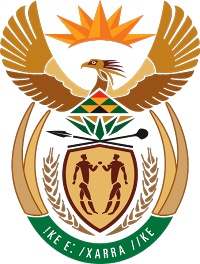 MINISTRY COOPERATIVE GOVERNANCE AND TRADITIONAL AFFAIRSNATIONAL ASSEMBLYQUESTIONS FOR WRITTEN REPLYQUESTION NUMBER 2015/3307DATE OF PUBLICATION: 28 AUGUST 2013Mr A M Matlhoko (EFF) to ask the Minister of Cooperative Governance and Traditional Affairs:(1)	(a)(i) What total amount did his department spend on his travel costs between Gauteng and Cape Town in the 2014-15 financial year and (ii) how many trips did he undertake between Cape Town and Gauteng in the specified financial year and (b) what total amount did his department spend on (i) hotel and (ii) residential or other accommodation for him in (aa) Cape Town and (bb) Pretoria in the 2014-15 financial year; (2)	(a)(i) what total amount did his department spend on the Deputy Minister’s travel costs between Gauteng and Cape Town in the 2014-15 financial year and (ii) how many trips between Gauteng and Cape Town did the Deputy Minister undertake in the specified financial year and (b) what total amount did his department spend on (i) hotel and (ii) residential or other accommodation for the Deputy Minister in (aa) Cape Town and (bb) Pretoria in the 2014-15 financial year?			NW3919EReply:Travel CostNumber of tripsAccommodation Cost Minister Pravin Gordhan Minister Pravin Gordhan R R256 971.0044R0.00(b)Deputy Minister NelR 252 538.0035R0.00(b)Deputy Minister BapelaR 282 437.0051R0.00